Notice regarding Section 508 of the Workforce Investment Act of 1998: Section 508 of the Workforce Investment Act of 1998 requires that all U.S. Federal Agencies make their web sites fully accessible to individuals with disabilities. See 29 U.S.C. §794d. While the Trademark Electronic Application System (TEAS) forms do comply with Section 508, the PDF preview of the TEAS forms currently do not meet all standards for web accessibility. If you cannot access a TEAS form preview or have any questions about this notice, please contact the Trademark Assistance Center (TAC) at 1-800-786-9199 (select option#1), Monday-Friday, 8:30 a.m. to 8 p.m., ET.
Updates to the owner's/holder's and appointed attorney's address(es) can be made within this form. If no attorney is appointed, the owner's/holder's email address is the Primary Email Address for Correspondence.
 Check here if the domestic representative is the same as attorneyPaperwork Reduction Act StatementA Federal agency may not conduct or sponsor, and a person is not required to respond to, nor shall a person be subject to a penalty for failure to comply with an information collection subject to the requirements of the Paperwork Reduction Act of 1995, unless the information collection has a valid OMB Control Number. The OMB Control Number for this information collection is 0651-0051. Public burden for this form is estimated to average 40 minutes per response, including the time for reviewing instructions, searching existing data sources, gathering and maintaining the data needed, and completing and reviewing the information collection. Send comments regarding this burden estimate or any other aspect of this information collection, including suggestions for reducing this burden to the Office of the Chief Administrative Officer, United States Patent and Trademark Office, P.O. Box 1450, Alexandria, VA 22313-1450 or email InformationCollection@uspto.gov.Privacy Act StatementThe United States Patent and Trademark Office (USPTO) collects this information under authority of 5 CFR 339.205. The information in this system of records is used to manage name, citizenship, domicile, email address, postal address, and telephone number of the trademark applicant, registrant, and applicant’s or registrant’s legal or other authorized representative(s), an attorney’s law firm or company affiliation and professional licensing information, and other information pertaining to an applicant’s or registrant’s activities in connection with the applied-for or registered mark. Other records mange in this system include trademark applications, applicant and registrant declarations, office actions, registration certificates, and correspondence generated in the course of the prosecution of a trademark application or maintenance of a trademark registration. The information you provide is protected from disclosure to third parties in accordance with the Privacy Act. However, routine uses of this information may include disclosure to the following: public; foreign entity, professional organizations or associations, audit or oversight; governments, law enforcement and investigation; non-federal personnel; record informational inquiries; data breach notification; data breach assistance; adjudication and litigation; department of justice litigation; freedom of information act assistance from department of justice; office of personnel management; congressional inquiries;  the National Archives and Records Administration; and office of management and budget. Disclosure of the information by you is voluntary; however, failure to provide any part of the requested information may result in our inability to enroll you in the program. The applicable Privacy Act System of Records Notice for this information request is COMMERCE/USPTO-26, Trademarks Application and Registration Records: Federal Register vol. 85 February 18, 2020, p 8847, available at https://www.govinfo.gov/content/pkg/FR-2020-02-18/pdf/2020-03068.pdf      OR1. Do you want to appoint a Domestic Representative or do you need to update the email address, street address, phone or fax number for an already appointed Domestic Representative? Yes NoGoods/Services/Collective Membership Organization Information
WARNING: Registered Extension of Protection Subject to Cancellation for Fraudulent Statements
You must ensure that statements made in filings to the USPTO are accurate, as inaccuracies may result in the cancellation of a registered extension of protection. The lack of use on all goods/services, or to indicate membership in the collective membership organization for which you claim use in a post-registration filing with the USPTO could jeopardize the validity of the registered extension of protection and result in its cancellation.Enter information for the Class* International Class: 
Current listing of goods/services/nature of the collective membership organization:
Use Information
NOTE: If deleting an entire class, you can by-pass any fields listed therein as being "mandatory."*Specimen File: A specimen is required showing the mark in use in commerce for each class in the registration.

Watch the TMIN instructional video on what is an appropriate trademark or service mark specimen for a good or service.

NOTE: For attachment, the JPG/PDF image file(s) showing the specimen(s) must be on your local drive. The Specimen File should show the overall context of how the mark is used, e.g., on the packaging for the goods or in an advertisement for services, or on decals for use by members for collective membership marks, with the mark clearly displayed thereon or within. This image file should NOT show only the mark by itself.

To attach your specimen showing use of your mark in commerce:
*Click on the 'Attach' button to select the file in JPG/PDF format (not exceeding 5 megabytes per attachment for JPG or 30 megabytes per attachment for PDF) or .WAV, .WMV, .WMA, .MP3, .MPG, or .AVI format (not exceeding 5 megabytes for sound files or 30 megabytes for motion files). 0file(s) attached Check this box if you are mailing a non-traditional specimen using USPS because it meets the qualifications explained in the hyperlink. Sound and motion specimens are not non-traditional and MUST be submitted using this form. Failure to submit a required specimen through TEAS may result in processing delays and additional fees.*Describe what the attached specimen consists of

Excusable Nonuse Explanation:
ADDITIONAL INFORMATION REQUIRED FOR WEBPAGE SPECIMENS:
Enter webpage URL(s) and date(s) of access below if it does NOT appear on the attached specimen.Enter webpage URL(s) and dates(s) of access below if it does NOT appear on the attached specimen.
If your specimen consists of a webpage, provide the webpage URL:
If your specimen consists of a webpage, indicate the date you accessed or printed the webpage:
 (MM/DD/YYYY)

Correspondence InformationTo make changes to the Primary Email Address for Correspondence below, either
(1) return to the Owner Information section (if no attorney has been appointed) and enter the change, or
(2) use the Attorney Information section of the form to enter the change (if an attorney has been appointed).Correspondence InformationTo make changes to the Primary Email Address for Correspondence below, either
(1) return to the Owner Information section (if no attorney has been appointed) and enter the change, or
(2) use the Attorney Information section of the form to enter the change (if an attorney has been appointed).NameEmail AddressPrimary Email Address for Correspondence:  
Secondary Email Address(es) (Courtesy Copies) 
Enter up to 4 addresses, separated by either a semicolon or a comma.
Only the Primary Email Address is used for official communication by the USPTO. The owner/holder or the owner's/holder's appointed attorney must keep this email address current. The owner/holder or the owner's/holder's appointed attorney may provide Secondary Email Addresses for receiving courtesy copies.Domestic Representative InformationDomestic Representative InformationThe owner/holder may appoint a Domestic Representative if the owner's/holder's address is outside the United States. The following is hereby appointed owner's/holder's representative upon whom notice or process in the proceedings affecting the mark may be served.The owner/holder may appoint a Domestic Representative if the owner's/holder's address is outside the United States. The following is hereby appointed owner's/holder's representative upon whom notice or process in the proceedings affecting the mark may be served.* Representative's NameFirm NameInternal Address* Street Address
NOTE: You must limit your entry here, and for all remaining fields within this overall section (except City, see below), to no more than 40 characters (the storage limit for the USPTO database). You may need to abbreviate some words, e.g., St. instead of Street. Failure to do so may result in an undeliverable address, due to truncation at the 40 character limit.* City
NOTE: You must limit your entry here to no more than 22 characters.* State
NOTE: You must include as part of the "City" entry any information related to geographical regions (e.g., provinces) not found in the dropdown lists for "States" or "Countries." Enter the city and then the geographical region, separated by a comma (e.g., Toronto, Ontario). In most instances, you will then also have to select the country within which the region is found, below.* Zip CodePhone NumberFax Number* Email Address
While the application/registration may list an email address for the domestic representative, only the email address of the owner/holder or owner's/holder's attorney will be used for correspondence with the USPTO. The owner/holder must keep this address current in the application record.Miscellaneous InformationTo attach your file, please note that:
*Click on the 'Attach' button to select the file in JPG/PDF format (not exceeding 5 megabytes per attachment for JPG or 30 megabytes per attachment for PDF) or .WAV, .WMV, .WMA, .MP3, .MPG, or .AVI format (not exceeding 5 megabytes for sound files or 30 megabytes for motion files). 0file(s) attachedMiscellaneous Statement: Enter information for which no other section of the form is appropriate.

STEP 1: Review the application data in various formats, by clicking on the phrases under Application Data. Use the print function within your browser to print these pages for your own records.
Note: It is important that you review this information for accuracy and completeness now. Corrections after submission may not be permissible, thereby possibly affecting your legal rights. STEP 2: If any of the information is incorrect, click on the Go Back to Modify button below to make changes; then re-validate using the Validate button at the bottom of the Declaration of Continued Use/Excusable Nonuse of Mark in Commerce Under Section 71. If there are no errors and you are ready to file electronically, first use your print function within your browser to print each of these pages for your own records. Then, click on the Pay/Submit button below. This will bring up a screen for you to enter the appropriate payment information. After successful entry of the payment information, you will be able to complete the submission to the USPTO.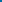 STEP 3: If there are no errors and you are ready to file, confirm the Primary Email Address for Correspondence, displayed below. To make changes to this email address, use the navigation buttons below to return to the appropriate page in the form and update either the attorney's email address, if appointed, or the applicant owner's/holder's email address. Courtesy copies are also permitted and these email address(es) are displayed below. To update these addresses, use the navigation buttons below to return to the Correspondence Information page and enter the changes. After you submit the form, the USPTO will send an acknowledgment of receipt to the following email address(es): STEP 4: Read and check the following: STEP 5: To download and save the form data, click on the Save Form button at the bottom of this page. The information will be saved to your local drive. To begin the submission process with saved data, you must open a new form, and click on the "Browse/Choose File" button displayed on the initial form wizard page, at "[OPTIONAL] To access previously-saved data, use the "Browse/Choose File" button below to access the file from your local drive." REMINDER: Do NOT try to open the saved .obj form directly. You must return to the very first page of the form, as if starting a brand new form, and then use the specific "Browse/Choose File" button on that page to import the saved file. Clicking on the "Continue" button at the bottom of that first page will then properly open the saved version of your form. STEP 6: If you are ready to file electronically:
Click on the Pay/Submit button, below, to access the site where you will select one of three possible payment methods. After successful entry of payment information, you can complete the submission to the USPTO. A valid transaction will result in a screen that says SUCCESS! Also, we will send an email acknowledgment within 24 hours.
WARNING: Click on the Pay/Submit button below ONLY if you are now entirely prepared to complete the Pay/Submit process. After clicking the button, you can NOT return to the form, since you will have left the TEAS site entirely. Once in the separate payment site, you must complete the Pay/Submit process within 30 minutes. If you are not prepared to complete the process now, you should select the "Save Form" option to save your form, and then complete the Pay/Submit process later. Or, if you have discovered any error, use the "Go Back to Modify" button to make a correction.
WARNING: You can NOT make any fee payments by credit card from 2 a.m. to 6 a.m. Sunday ET. To file during this specific period, you must use either the deposit account or electronic funds transfer payment method; or, you may use the "Save Form" option to save your form, and then complete the Pay/Submit process at a later time with the credit card payment option. 